نوح عبد القادر محمود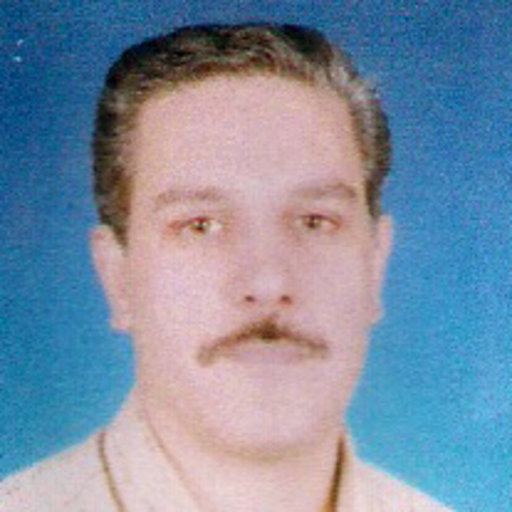 السكن:  بغدادرقم الهاتف : 07902916889البريد الالكتروني: noah.mahmood@uomustansiriyah.edu.iqتاريخ الولاده : 2\10\1969الجنسيه : عراقيهالشهادات:2010 – 2015: دكتوراه في الكيمياء الحيوية الطبية: دلالات الخلايا الجذعية السرطانية لدى النساء العراقيات المصابات بسرطان الثدي/ جامعة بيروت/ لبنان.2002 – 2005: ماجستير في الكيمياء الحيوية الطبية: مضادات الأكسدة الأنزيمية وغير الأنزيمية والعناصر النادرة في المرضى العراقيين المصابين بسرطان الدم الحاد / كلية الطب / جامعة تكريت – العراق.1989 – 1993: بكالوريوس. دكتوراه في الكيمياء / كلية العلوم الجامعة المستنصرية.خبرة العمل في المركز العراقي لبحوث السرطان والوراثة الطبية:2005 – 2008: باحث في قسم الأحياء الجزيئي.2008 – 2009: رئيس قسم الاحياء الجزيئي.2009 – 2015: طالب دكتوراه.2015 – 2021: باحث في قسم الأحياء الجزيئي.2021 – 2023: رئيس قسم الوراثة الطبية.المهارات:لدي خبرة كبيرة في الكيمياء الحيوية وأقوم دائمًا بتحسين مهاراتي.أجيد العمل ضمن فريق وأستجيب للتدريب بشكل جيد وأستطيع العمل مع باحثين آخرين.لدي سنوات عديدة من العمل في مجال الكيمياء الحيوية.خبرة جيدة في استخدام برامج الكمبيوتر.مهارات التواصل الجيد مع الباحثين والعاملين الآخرين.Noah A. MahmoodPersonal Information                     live: Baghdad                                                       Phone No. : 00964-7902916889                                                       Email: noah.mahmood@iccmgr.org                                                       Date of birth: 2/10/1969                                                      Nationality: IraqiDescription         2010-2015: Ph.D. degree in medical biochemistry: Cancer stem cell markers in Iraqi women with breast cancer/ Beirut University/ Lebanon. 2002-2005:    MSc. In medical biochemistry: Enzymatic and non-enzymatic antioxidant and trace elements in Iraqi patients with acute leukemia / College of Medicine/ Tekret University-Iraq.1989-1993:  B.Sc. in chemistry / College of Science Mustansiriyah University.Work experience at Iraqi Center for Cancer and Medical Genetics research                             2005-2008: Researcher at Molecular Biology Department.                  2008-2009: Charmin of Molecular Department.                   2015:     PhD lecture in Molecular Department.                   2020-2021: Chairman of the experimental Therapy Department.                   2021- Present: Chairman of Medical Genetic Department.Skills  1- I have much experience in biochemistry and am always improving my skills.2- I’m a good team worker, respond well to training and I can work with other researchers alone.3- I have many years of work in the field of biochemistry.4- Good experience in using computer programs.5-Good communication skills with other researchers and workers. Experience                            -DNA and RNA expression.                                - qPCR technique.                                - Cell culture.                                - ELISA technique                                - Using animal models.                                - Protein extraction.                                - Gene expression.                                - Immunohistochemistry and immunocytochemistry techniques.                                - Gel electrophoresis.Scientific Publication1-Glutathion-S-transferase Enzyme and Malondialdehyde (MDA) in Colorectal Cancer and in Healthy Control. Iraqi Journal of Cancer and Medical Genetics Volume: 3 - Number 1 - 20102-Expression of Aldehyde Dehydrogenase (ALDH1) and ATP Binding Cassette Transporter G2 (ABCG2) in Iraqi Patients with Colon Cancer and the Relation with Clinicopathological Features. Int J Mol Cell Med. 2018 autumn; 7(4): 234–240.3-Oxidative Stress and Antioxidant Status in Colorectal Cancer and Healthy Subject. Iraqi Journal of Cancer and Medical Genetics Volume: 3 - Number 1 - 2010.4-Production of Neural Progenitors from Bone Marrow Mesenchymal Stem Cells. Stem C Discovery Vol.06 No. 01(2016), Article ID: 62376, 12 pages.5-Measurement of Total Antioxidant Status (TAO) and Superoxide dismutase (SOD), Catalase (CAT) Enzymes in Petrol Station workers. Iraqi J. Comm. Med., Apr. 2011 (2)6- Matrix metalloproteinases MMP2 and MMP9 expression stages II-III breast cancer in Iraqi women. Journal of Medical and Biological Science Research7-Matrix metalloproteinases MMP2 and MMP9 expression in stages II-III breast cancer in Iraqi women. Journal of Medical and Biological Science Research8-Rationales for the Use of Cancer Stem Cell Markers in the Staging of Papillary Thyroid Carcinoma. Journal of Oncology: Volume 2019, Article ID 1659654, 10 pages9-Starvation contributes to elevated levels of heat shock proteins and cancer stem cell markers in an esophageal cancer cell line. Biomedical Research 2018; 29 (21): 3815-382310-Determination of Enzymatic Antioxidant in Iraqi Patients with Chronic Gastritis. Iraqi J Pharm Sci, Vol.17 (2), 200811-OCT3/4, ALDH-1 and CD44 Expression Levels in Iraqi Women with Stage II-III Breast Cancer. Journal of Medical and Biological Science Research Vol. 1 (2), pp.13-23, April, 201512-Cyperus Rotundus Tubers Extract Inhibits Stem Cell Markers Expression in Cervical and Human Glioblastoma Cancer Cell Lines—Iraqi JMS.13-Role of Vitamin D in the diagnosis of acute Myeloid Leukemia. ARTICLE / INVESTIGACIÓN. Volume 8 / Issue 114-ABCG2 (BCRP) m RNA expression level by using real-time PCR and immunohistochemistry associated with clinicopathological features in Iraqi women with stage II-III breast cancer. Iraqi Journal of Cancer and Medical Genetics. Volume 9 - Number 1 - 2016